Вариант 4В1. Решите уравнение . В ответе напишите наименьший положительный корень.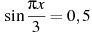 В2. Найдите значение выражения .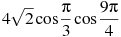 В3. Найдите , если  и .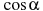 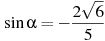 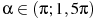 В4. Найдите значение выражения .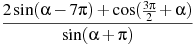 В5. Найдите , если  и .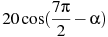 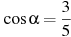 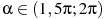 В6.Найдите наименьшее значение функции на отрезке .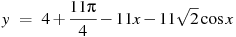 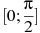 В7. На рисунке изображен график функции , определенной на интервале . Найдите сумму точек экстремума функции .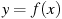 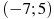 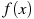 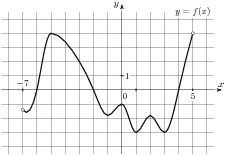 С1.Решите уравнение (2cosx + 1)( sinx− 1) = 0.С2.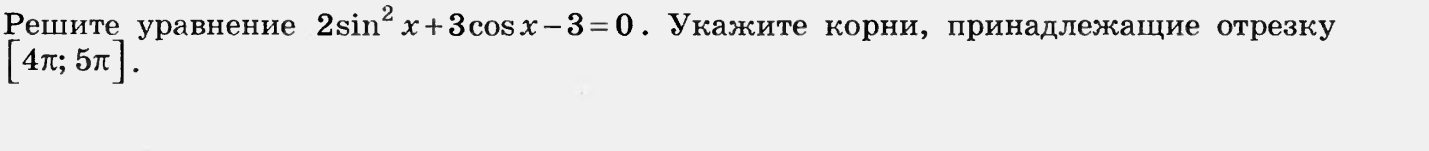 